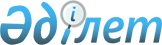 Аудандық мәслихаттың 2019 жылғы 4 қаңтардағы № 308 "2019-2021 жылдарға арналған Кеңестуы ауылдық округ бюджетін бекіту туралы" шешіміне өзгерістер енгізу туралы
					
			Мерзімі біткен
			
			
		
					Ақтөбе облысы Темір аудандық мәслихатының 2019 жылғы 18 желтоқсандағы № 403 шешімі. Ақтөбе облысының Әділет департаментінде 2019 жылғы 23 желтоқсанда № 6583 болып тіркелді. Мерзімі өткендіктен қолданыс тоқтатылды
      Қазақстан Республикасының 2008 жылғы 4 желтоқсандағы Бюджет кодексінің 9–1, 109-1 баптарына, Қазақстан Республикасының 2001 жылғы 23 қаңтардағы "Қазақстан Республикасындағы жергілікті мемлекеттік басқару және өзін-өзі басқару туралы" Заңының 6 бабына сәйкес, Темір аудандық мәслихаты ШЕШІМ ҚАБЫЛДАДЫ:
      1. Аудандық мәслихаттың 2019 жылғы 4 қаңтардағы № 308 "2019-2021 жылдарға арналған Кеңестуы ауылдық округ бюджетін бекіту туралы" (Нормативтік құқықтық актілерді мемлекеттік тіркеу тізілімінде № 3-10-237 тіркелген, 2019 жылғы 22 қаңтарда Қазақстан Республикасы нормативтік құқықтық актілердің электрондық түрдегі эталондық бақылау банкінде жарияланған) шешіміне мынадай өзгерістер енгізілсін:
      1 тармақта:
      1) тармақшада:
      кірістер – "71 397" сандары "70 659" сандарымен ауыстырылсын;
      трансферттер түсімдері – "68 097" сандары "67 359" сандарымен ауыстырылсын;
      2) тармақшада:
      шығындар – "71 610,1" сандары "70 872,1" сандарымен ауыстырылсын;
      5 тармақта:
      екінші абзацта:
      "6 874" сандары "6 766" сандарымен ауыстырылсын;
      үшінші абзацта:
      "1 855" сандары "1 568" сандарымен ауыстырылсын;
      5-1 тармақта:
      "441" сандары "98" сандарымен ауыстырылсын;
      2. Көрсетілген шешімдегі 1-қосымша осы шешімдегі қосымшаға сәйкес жаңа редакцияда жазылсын.
      3. "Темір аудандық мәслихатының аппараты" мемлекеттік мекемесі заңнамада белгіленген тәртіппен осы шешімді Ақтөбе облысының Әділет департаментінде мемлекеттік тіркеуді қамтамасыз етсін.
      4. Осы шешім 2019 жылдың 1 қаңтарынан бастап қолданысқа енгізіледі. 2019 жылға арналған Кеңестуы ауылдық округ бюджеті
					© 2012. Қазақстан Республикасы Әділет министрлігінің «Қазақстан Республикасының Заңнама және құқықтық ақпарат институты» ШЖҚ РМК
				
      Темір аудандық мәслихатының сессия төрағасы

      Т. Оспанов

      Темір аудандық мәслихатының хатшысы

      Б. Избасов
Темір аудандық мәслихатының2019 жылғы 18 желтоқсаны № 403шешіміне қосымшаТемір аудандық мәслихатының2019 жылғы 4 қаңтардағы № 308шешіміне 1-қосымша
Санаты
Сыныбы
Кші сыныбы
Атауы
Атауы
Сомасы (мың теңге)
I. Кірістер
I. Кірістер
70659
1
Салықтық түсімдер
Салықтық түсімдер
3135
01
Табыс салығы
Табыс салығы
933
2
Жеке табыс салығы
Жеке табыс салығы
933
04
Меншікке салынатын салықтар
Меншікке салынатын салықтар
2202
1
Мүлiк салығы
Мүлiк салығы
92
3
Жер салығы
Жер салығы
93
4
Көлік құралдарына салынатын салық
Көлік құралдарына салынатын салық
2017
08
Салықтық емес түсімдер
Салықтық емес түсімдер
165
Мемлекеттік мүліктен түскен кірістер
Мемлекеттік мүліктен түскен кірістер
150
2
5
Мемлекеттік меншіктегі мүлікті жалдаудан түскен кірістер
Мемлекеттік меншіктегі мүлікті жалдаудан түскен кірістер
150
06
Басқада салықтық емес түсімдер
Басқада салықтық емес түсімдер
15
1
Басқада салықтық емес түсімдер
Басқада салықтық емес түсімдер
15
4
Транферттердің түсімдері
Транферттердің түсімдері
67359
02
Мемлекеттік басқарудың жоғары тұрған органдарынан түсетін трансферттер
Мемлекеттік басқарудың жоғары тұрған органдарынан түсетін трансферттер
67359
3
Аудандық (облыстық маңызы бар қаланың) бюджеттен трансферттер
Аудандық (облыстық маңызы бар қаланың) бюджеттен трансферттер
67359
Функкционалдық топ
Функционалдық кіші топ
ББ әкімшісі
Бағдарлама
Атауы
Сомасы (мың теңге)
II. Шығындар
70872,1
01
Жалпы сипаттағы мемлекеттiк қызметтер
24877,1
1
Мемлекеттiк басқарудың жалпы функцияларын орындайтын өкілді, атқарушы және басқа органдар
24877,1
124
Аудандық маңызы бар қала, ауыл, кент, ауылдық округ әкімінің аппараты
24877,1
001
Аудандық маңызы бар қала, ауыл, кент, ауылдық округ әкімінің қызметін қамтамасыз ету жөніндегі қызметтер
24132
022
Мемлекеттік органның күрделі шығыстары
745,1
04
Білім беру
30365
1
Мектепке дейінгі тәрбие және оқыту
30365
124
Аудандық маңызы бар қала, ауыл, кент, ауылдық округ әкімінің аппараты
30365
004
Мектепке дейінгі тәрбиелеу және оқыту, мектепке дейінгі тәрбиелеу және оқыту ұйымдарында медициналық қызмет көрсетуді ұйымдастыру
30365
07
Тұрғын үй-коммуналдық шаруашылық
13612
3
Елді-мекендерді көркейту
13612
124
Аудандық маңызы бар қала, ауыл, кент, ауылдық округ әкімінің аппараты
13612
008
Елді мекендердегі көшелерді жарықтандыру
2900
009
Елді мекендердің санитариясын қамтамасыз ету
1512
011
Елді мекендерді абаттандыру мен көгалдандыру
9200
13
Басқалар
2018
 9
Басқалар
2018
124
Аудандық маңызы бар қала, ауыл, кент, ауылдық округ әкімінің аппараты
2018
040
Өңірлерді дамытудың 2020 жылға дейінгі бағдарламасы шеңберінде өңірлерді экономикалық дамытуға жәрдемдесу бойынша шараларды іске асыруға ауылдық елді мекендерді жайластыруды шешуге арналған іс-шараларды іске асыру
2018
III.Таза бюджеттік кредиттеу
0
Бюджеттік кредиттер
0
Санаты
Сыныбы
Кіші сыныбы
Атауы
Атауы
Сомасы (мың теңге)
5
Бюджеттік кредиттерді өтеу
Бюджеттік кредиттерді өтеу
0
01
Бюджеттік кредиттерді өтеу
Бюджеттік кредиттерді өтеу
0
1
Мемлекеттік бюджеттен берілген бюджеттік кредиттерді өтеу
Мемлекеттік бюджеттен берілген бюджеттік кредиттерді өтеу
0
Функционалдық топ
функционалдық кіші топ
ББ әкімшісі
Бағдарлама
Атауы
Сомасы (мың теңге)
IV. Қаржы активтерімен жасалатын операциялар бойынша сальдо
0
V. Бюджет тапшылығы
-213,1
VІ. Бюджет тапшылығын қаржыландыру
213,1
Санаты
Сыныбы
Кіші сыныбы
Атауы
Атауы
Сомасы (мың теңге)
8
Бюджет қаражатының пайдаланылатын қалдықтары
Бюджет қаражатының пайдаланылатын қалдықтары
213,1
01
Бюджет қаражат қалдықтары
Бюджет қаражат қалдықтары
213,1
1
Бюджет қаражатының бос қалдықтары
Бюджет қаражатының бос қалдықтары
213,1